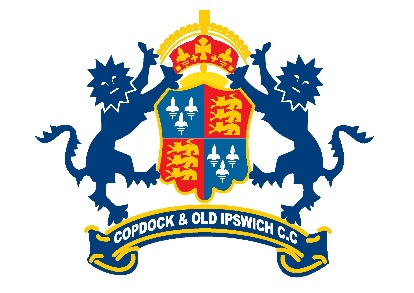 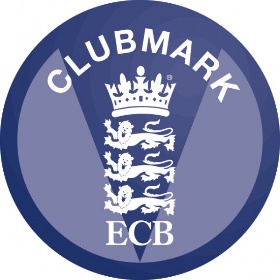 CODE OF CONDUCT - JUNIOR MEMBERSIn order to ensure everyone has an enjoyable time at Copdock and Old Ipswichian Cricket Club there are a few rules that junior members are asked to stick to, this is the player’s code of conduct.Kids zone aims to ensure all player’s of mixed ability can enjoy cricket within a safe environment.We say:KIDS are Nr 1HAVE FUN winning is not everythingCOACHES coachPLEASE DO NOT shout in angerABUSE in any form, either verbal, physical or racial is not acceptablePLEASE put your litter in the bin or take it homeSWEARING is not permittedRESECT the coaches, umpire and other helpersBE PROUD of your club and act in a responsible way when representing Copdock in matchesCopdock Cricket Club is fully committed to safeguarding and promoting the well-being of all its members. The club believes that it is important that members, coaches, administrators and parents associated with the club should, at all times, show respect and understanding for the safety welfare of others. Therefore, members are encouraged to be open at all times and to share any concerns or complaints that they may have about any aspect of the club with Nick Meakin, Kathy Stanes and Angus Watson our Club Welfare Officers. As a member of Copdock Cricket Club you are expected to abide by the following:All members must play within the rules and respect officials and their decisions.All members must respect the rights, dignity and worth of all participants regardless of gender, ability, cultural background or religion.Members should keep to agreed timings for training and matches or inform their coach/match manager if they are going to be late.Members must wear suitable kit:When batting, pads, box, gloves and helmetWhen fielding wicket keeper, pads, gloves and helmetFor training and match sessions, as agreed with the coach/match manager.Members must pay any fees for training or events promptly.Junior members are not allowed to smoke on club premises or whilst representing the club.Junior members are not allowed to consume alcohol or drugs of any kind on Club premises or whilst representing the club.